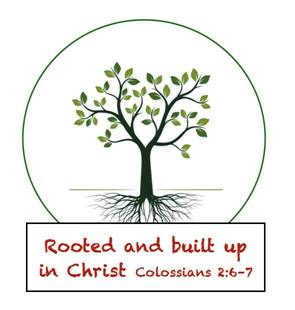  December 16, 2019Greetings Senior Kindergarten Parents and Friends,I hope everyone had a safe and wonderful weekend and enjoyed our Christmas Pageant on Friday. The kids did a wonderful job and I was so proud of them. This week will be devoted to celebrating the approaching birth of our Savior and we will play games, finish up gifts and watch Christmas movies. l would like to take this opportunity to wish everyone a Merry Christmas and a blessed holiday season. The senior kindergarten Christmas party will be Friday 12/20. If you have questions about party details, please contact room parents.Friday is the last day of school for Early Childhood. Senior Kindergarten will not be in attendance on Monday 12/23.Important Dates12/20- Senior Kindergarten Christmas Party (Last Day for Early Childhood Before Christmas Vacation)12/23-01/07- Christmas BreakHave a Great WeekIn Him Who Loves Us AllJackie Johnson-Lindmark                                                                 